NOTICE OF OPEN MEETINGLAW ENFORCEMENT BODY WORN CAMERA – PRIVACY AND RECORDKEEPING SUBCOMMITTEEDate: March 25, 2022When: 9:00am – 11:00amMicrosoft Teams Virtual Location: Click here to join the meeting Or call in (audio only) +1 857-327-9245 Conference ID 542 623 673#  Agenda Items Call to order & attendanceApproval of minutes 3.18.22Public CommentDraft ReviewItems not anticipatedAdjournmentIf any member of the public wishing to attend this meeting seeks special accommodations inaccordance with the Americans with Disabilities Act, please contact Amy Putvinskas at  Amy.M.Putvinskas@mass.gov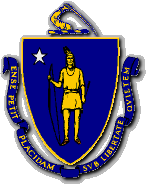 CHARLES D. BAKER         GovernorKARYN E. POLITO       Lt. GovernorThe Commonwealth of MassachusettsExecutive Office of Public Safety and SecurityOne Ashburton Place, Room 2133Boston, Massachusetts 02108Tel: (617) 727-7775TTY Tel: (617) 727-6618Fax: (617) 727-4764www.mass.gov/eopss TERRENCE M. REIDYSecretaryANGELA F.F. DAVISAsst. Undersecretary